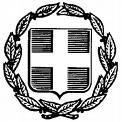  ΕΛΛΗΝΙΚΗ ΔΗΜΟΚΡΑΤΙΑ       ΝΟΜΟΣ  ΑΤΤΙΚΗΣ       	                                                                  Μαρκόπουλο:        24-10-2023                 ΔΗΜΟΣ ΜΑΡΚΟΠΟΥΛΟΥ                                    Μ Ε Σ Ο Γ Α Ι Α Σ                                  Αρ. Πρωτ.:             19491Σας γνωρίζουμε ότι η δέκατη όγδοη (18η) Έκτακτη Συνεδρίαση του Δημοτικού Συμβουλίου έτους 2023 θα πραγματοποιηθεί, δια περιφοράς την Τετάρτη 25-10-2023 και ώρα 11.00 π.μ. - 12.00 μ.μ. σύμφωνα με τις διατάξεις του άρθρου 67, παρ.5 του Ν.3852/2010, όπως τροποποιήθηκαν με τις αντίστοιχες του άρ.184, παρ.1 του Ν.4635/2019, καθώς και την υπ΄ αριθμ. 375/39167/2-6-2022 εγκύκλιο του ΥΠΕΣ, με αποστολή της ψήφου σας (υπέρ, κατά, παρών) μέσω ηλεκτρονικού ταχυδρομείου, για λήψη απόφασης επί των κατωτέρω θεμάτων.Σύμφωνα με την υπ’αρ. 46197/18.06.2019 εγκύκλιο του ΥΠ.ΕΣ., καθώς και το (άρθρο 65 παρ.5 του Ν.3852/2010, όπως συμπληρώθηκε από την παρ.2 του αρ.1 του ν.4257/2014, «…ένα (1) μήνα πριν τη διενέργεια των εκλογών και μέχρι την εγκατάσταση των νέων δημοτικών αρχών, το Δημοτικό Συμβούλιο αποφασίζει μόνο για θέματα που αναφέρονται σε έκτακτες περιπτώσεις εξαιρετικά επείγουσας και απρόβλεπτης ανάγκης, καθώς και για θέματα που αφορούν στην υλοποίηση συγχρηματοδοτούμενων έργων…».1) Λήψη απόφασης για έγκριση 7ης Αναμόρφωσης Προϋπολογισμού Δήμου      Μαρκοπούλου, έτους 2023.2) Λήψη απόφασης για έγκριση Έκθεσης Γ’ Τριμήνου 2023, για την εκτέλεση      του Προϋπολογισμού.3) Λήψη απόφασης για έγκριση του 1ου ΑΠΕ του έργου «Ενίσχυση – Αποκατάσταση οδοστρώματος Λ.Βραυρώνος στο τεχνικό του Ερασίνου ποταμού», του αναδόχου «ΗΛΙΑΣ Ι.ΓΑΛΑΤΑΣ».Η Πρόεδρος τουΔημοτικού ΣυμβουλίουΔΡΑΚΟΥ ΔΗΜΗΤΡΑΗ συνεδρίαση ορίζεται κατεπείγουσα, βάσει των διατάξεων του Ν.3852/2010 αρ.67 παρ.5, λόγω λήψης κατεπειγουσών αποφάσεων που αφορούν την οικονομική λειτουργία / διαχείριση, με περιοριστικούς χρόνους περαίωσης.